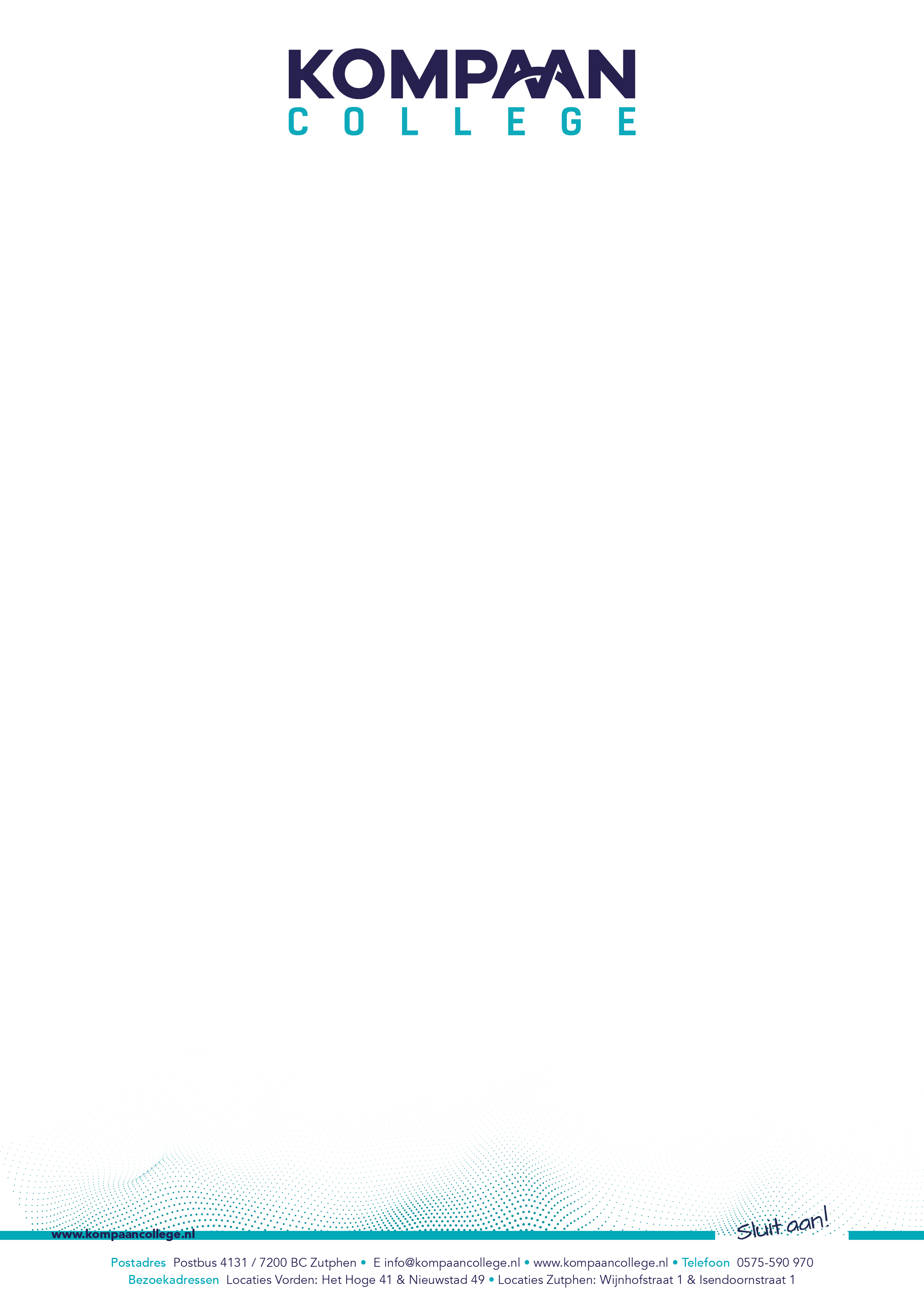 Hoe bestel ik mijn boekenpakket?Elke schooljaar zijn er vragen omtrent het bestellen van de boeken. Hierover staat informatie  in het brugklasboekje en op de flyer van Van Dijk. Met deze hand-out geven wij je antwoord op de twee meest gestelde vragen van vorig jaar. Welk boekenpakket moet ik bestellen?Omdat aan de ‘naam van de klas’ voor leerlingen niet te lezen is, welke boekenlijst zij moeten bestellen, hebben wij onderstaand overzocht gemaakt. 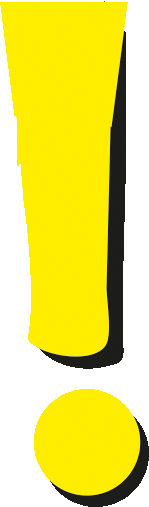 Hoe kan ik mijn digitale lesmateriaal activeren? Tijdens het bestelproces wordt er gevraagd of jij je digitale lesmateriaal wilt activeren.  Helaas kan dit niet nog niet, omdat jij het benodigde leerling-account nog niet hebt. Bij deze vraag staat onder het witte blok klein vermeld (zie gele pijl); heb je nog geen schoolaccount) klik dan hier. Daar moet je vervolgens op klikken en kun je verder met het bestellen van jouw boekenpakket.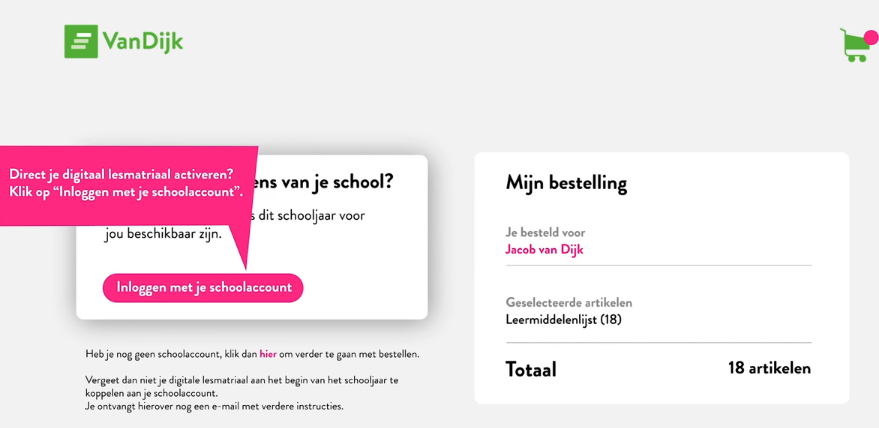 Inloggegevens schoolaccountWanneer je start op het Kompaan College, krijg je tijdens de introductieweek de  inloggegevens van jouw schoolaccount. Je krijgt daarmee ook toegang tot het schoolportaal. Waarschijnlijk heb je dan al een bericht ontvangen van Van Dijk om zo de digitale leermiddelen te activeren, maar dit doen we dus in tijdens de introductie .Locatie waar je les krijgtKlasTe kiezen boekenlijstWijnhofstraat ZutphenB1a1 basisberoepsgerichte leerwegWijnhofstraat ZutphenB1b1 basisberoepsgerichte leerwegWijnhofstraat ZutphenK1c1 kaderberoepsgerichte leerwegWijnhofstraat ZutphenK1d1 kaderberoepsgerichte leerwegWijnhofstraat ZutphenKM1e1 kader/mavoIsendoornstraat ZutphenMXL1a1 mavo-XLIsendoornstraat ZutphenMXL1b1 mavo-XLIsendoornstraat ZutphenMHXL1c1 mavo-opstroomHet Hoge VordenVB1a1 basisberoepsgerichte leerwegHet Hoge VordenVK1b1 kaderberoepsgerichte leerwegHet Hoge VordenVK1c1 kaderberoepsgerichte leerwegHet Hoge VordenVKM1dLeerlingen krijgen via de coach te horen welke boekenlijst zij moeten bestellenHet Hoge VordenVM1e1 mavo-XL